Klasa I Szkoła Podstawowa Specjalna Nr 4 dla uczniów z niepełnosprawnością intelektualną w stopniu umiarkowanym i znacznymNazwisko i imię nauczyciela: Kondraciuk Elżbieta el.kondraciuk@wp.pltermin realizacji: 15.06.2020 r. Temat: Ślimaki z plasteliny i muszelek.Do wykonania pracy potrzebujesz: muszelki po ślimakachplastelinę Najpierw z kolorowej plasteliny toczymy długi wałeczek kształtując go i wyginając na kształt tułowiu ślimaka. Potem doklejmy rogi, oczy, a za pomocą wykałaczki robimy śmieszną minę. Może to być uśmiech, zdziwienie, a nawet smutek, to również bardzo ciekawe ćwiczenie dla dzieci, aby tworzyć ślimakom różne grymasy twarzy.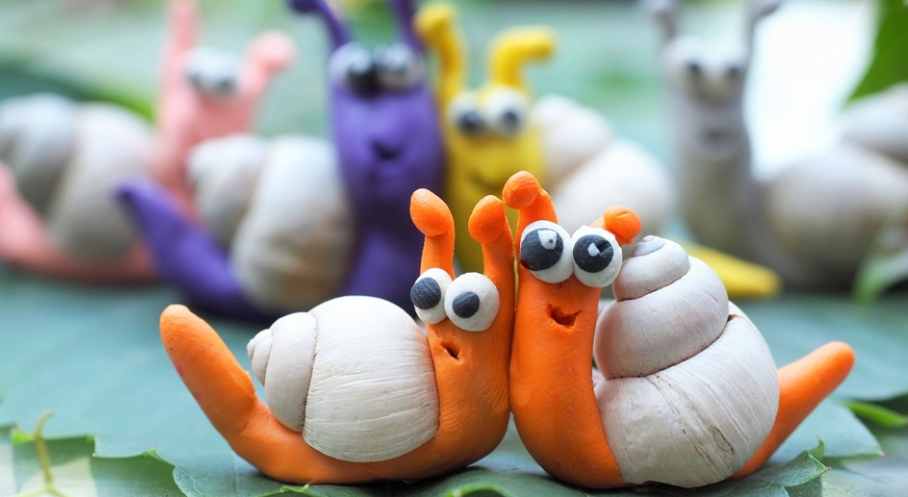 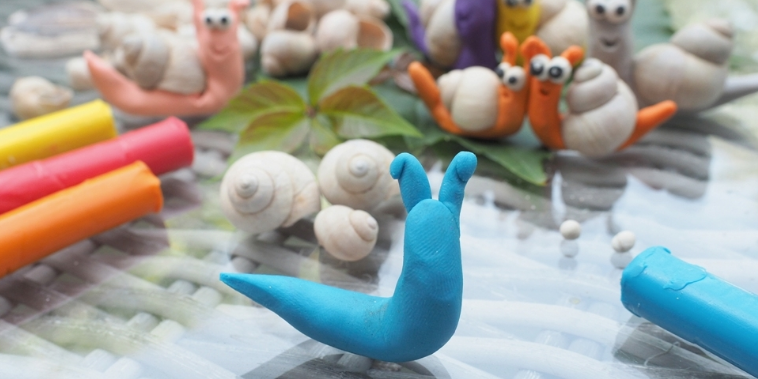 Klasa I Szkoła Podstawowa Specjalna Nr 4 dla uczniów z niepełnosprawnością intelektualną w stopniu umiarkowanym i znacznymNazwisko i imię nauczyciela: Kondraciuk Elżbieta el.kondraciuk@wp.pltermin realizacji: 18.06.2020 r. Temat: Zając – wyklejanka z plastelinyWyklej zająca plasteliną według własnego pomysłu.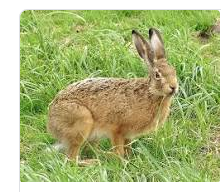 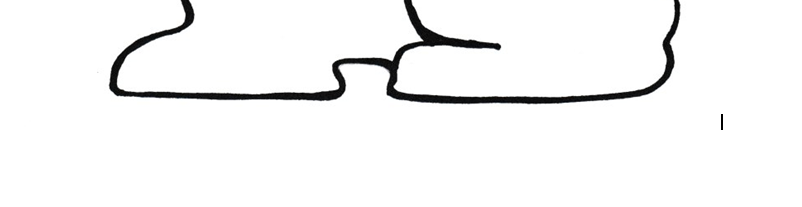 Klasa I Szkoła Podstawowa Specjalna Nr 4 dla uczniów z niepełnosprawnością intelektualną w stopniu umiarkowanym i znacznymNazwisko i imię nauczyciela: Kondraciuk Elżbieta el.kondraciuk@wp.pltermin realizacji: 22.06.2020 r. Temat: Tęcza wyklejana plasteliną.Tęcza do wyklejania plasteliną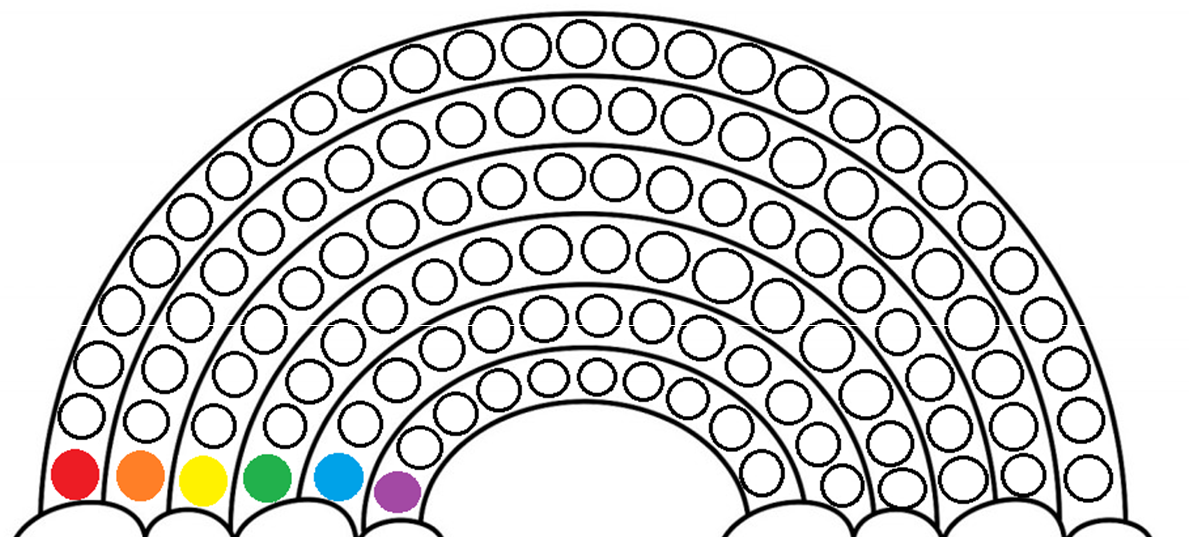 Klasa I Szkoła Podstawowa Specjalna Nr 4 dla uczniów z niepełnosprawnością intelektualną w stopniu umiarkowanym i znacznymNazwisko i imię nauczyciela: Kondraciuk Elżbieta el.kondraciuk@wp.pltermin realizacji: 25.06.2020 r. Temat: Muszelki – kolorowankaDokończ rysować muszelki po zaznaczonych liniach i pokoloruj.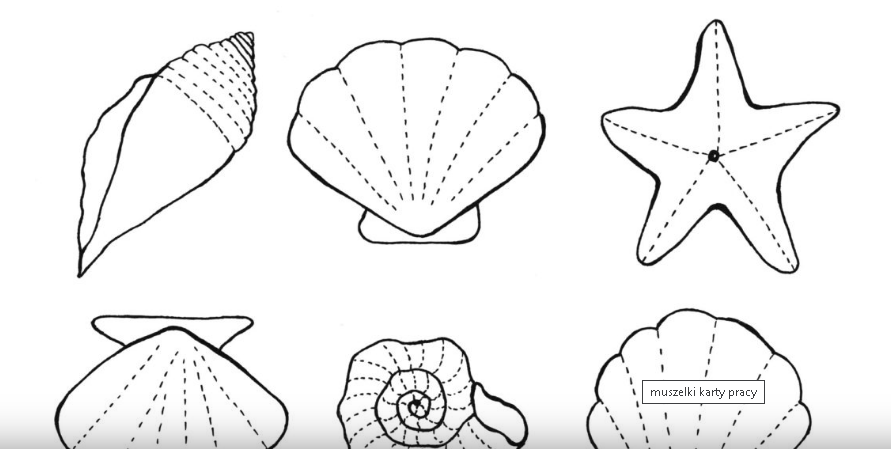 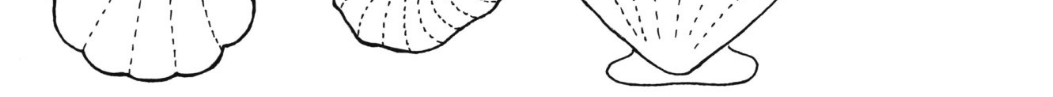 